Das Wort der Bibel für die Woche aus (Psalm 66, 20) :„Gelobt sei Gott, der mein Gebet nicht verwirft noch seine Güte von mir wendet.“Verstorben ist und kirchlich bestattet wurde:Wir laden ein: Zum Gottesdienst am kommenden Sonntag, den 24.05.2020 um 10:30 Uhr mit Pfarrer Michael TrimbornWir danken für die Gottesdiensteinlagen am vergangenen Sonntag: Die heutige Kollekte am Ausgang ist für:Reformations-Gedächtnis-Kirche
München-Großhadern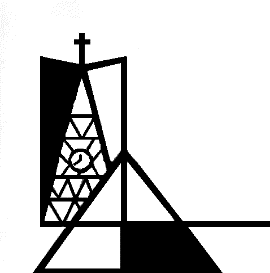 Wir freuen uns über Ihren Besuch und wünschen Ihnen einen gesegneten Gottesdienst am heutigen Sonntag Rogate, den 17. Mai 2020Dieses Faltblatt soll Ihnen helfen den Gottesdienst besser verfolgen und mit-feiern zu können.(L= LiturgIn; Le= LektorIn; G= Gemeinde; EG= Ev. Gesangbuch)Läuten der Glocken - InstrumentalmusikGruß	L: Im Namen des Vaters und 
	des Sohnes und des 
	Heiligen Geistes	G: Amen	L: Der Herr sei mit euch	G: und mit deinem GeistBegrüßungLied „Tut mir auf die schöne Pforte“ EG 166,1+5Anrufung mit Kyrie und GloriaL:	Herr Jesus Christus, du bist vom Vater gesandt, zu heilen, was verwundet ist: 	Kyrie eleison – Herr, erbarme dich.G: 	Herr, erbarme dich.L:	Du bist gekommen, die Sünder zu berufen. 
Christe eleison – Christus, erbarme dich.G:	Christus, erbarme dich.L:	Du bist zum Vater heimgekehrt, um für uns einzutreten. 
Kyrie eleison – Herr erbarme dich.G	Herr, erbarme dich.L:	Der allmächtige Gott erbarme sich unser. 
Er vergibt uns unsere Sünde und führt uns zum ewigen Leben.
Darum loben wir ihn.L: Ehre sei Gott in der HöheG	und auf Erden Fried, den Menschen ein WohlgefallenGlorialied: „Allein Gott in der Höh“, EG 179,1Lesung: Matthäus 6, 5-15			stehendLe: 	Ehre sei Dir, Herr.		G: 	Lob sei dir Christus!Glaubensbekenntnis EG S. 1150
								stehendLied „Unser Vater“ KAA 035, 1-3Predigt über Matthäus 6, 5-15Lied „Unser Vater“ KAA 035, 4-6(Keine Sammlung im Klingelbeutel, Spenden werden nur am Ausgang gesammelt.)Fürbitte 						stehendVaterunserBekanntmachungenSendung					stehend	L: 	Der Herr sei mit euch	G: 	und mit deinem Geist.	L: 	Gehet hin im Frieden 
		des Herrn.	G: 	Gott sei ewiglich Dank!Segen						stehendInstrumentalmusikKollekte: Die heutige Kollekte ist für die Konfirmandenarbeit bestimmt.* * * * * * * * * * * * * * * * * * * *Predigttext: Matthäus 6, 5-15Mitwirkende:Mesnerin: Silke WitteOrganistin: Annette SchörnerLektor: Johannes NoackPfarrer: Michael Trimborn